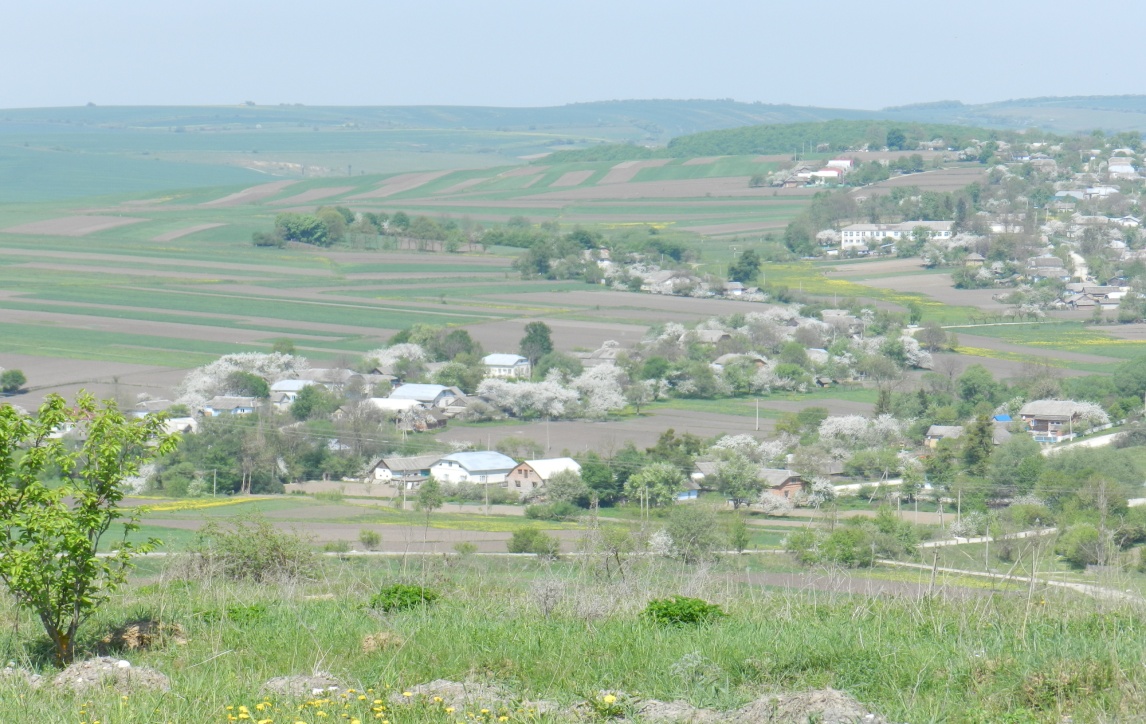 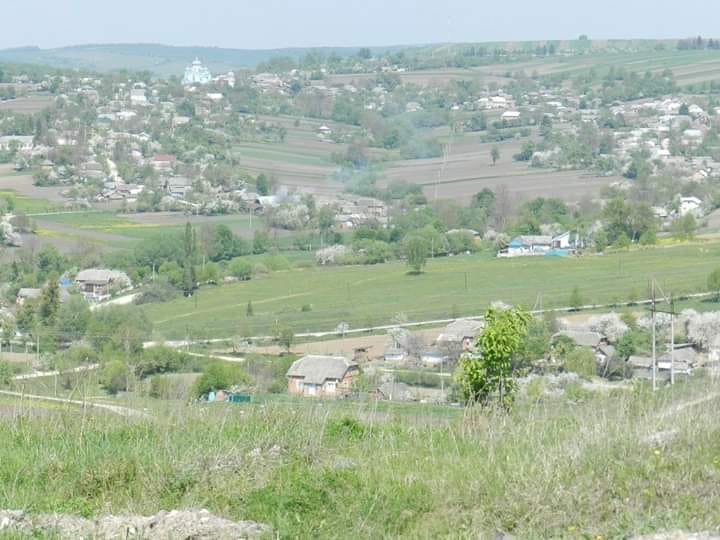 «Поможи нам, Боже, просим,                                    Руки наші к тобі зносим!»Йосиф ШумлянськийСело Шумляни належить до найстаріших поселень Підгаєччини. Існування села засвідчено в документах з 1467 року, одначе можна припустити, що жили там люди ще з дохристиянських часів, оскільки в Шумлянах було знайдено бронзовий меч з ІХ сторіччя.Щодо розміру, Шумляни вважалися досить великим селом повіту. 1785 року село нараховувало 115 хат.У Шумлянах є  дві церкви. Дубова церква збудована 1700 року – це храм святих Гліба і Бориса. У 2013 році храм оновили і освятили.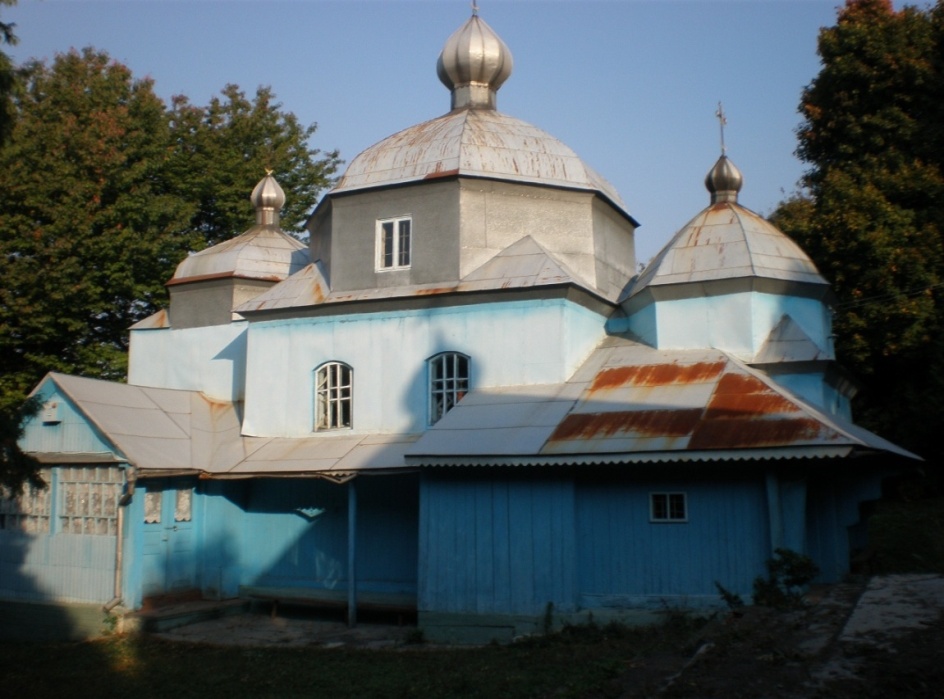 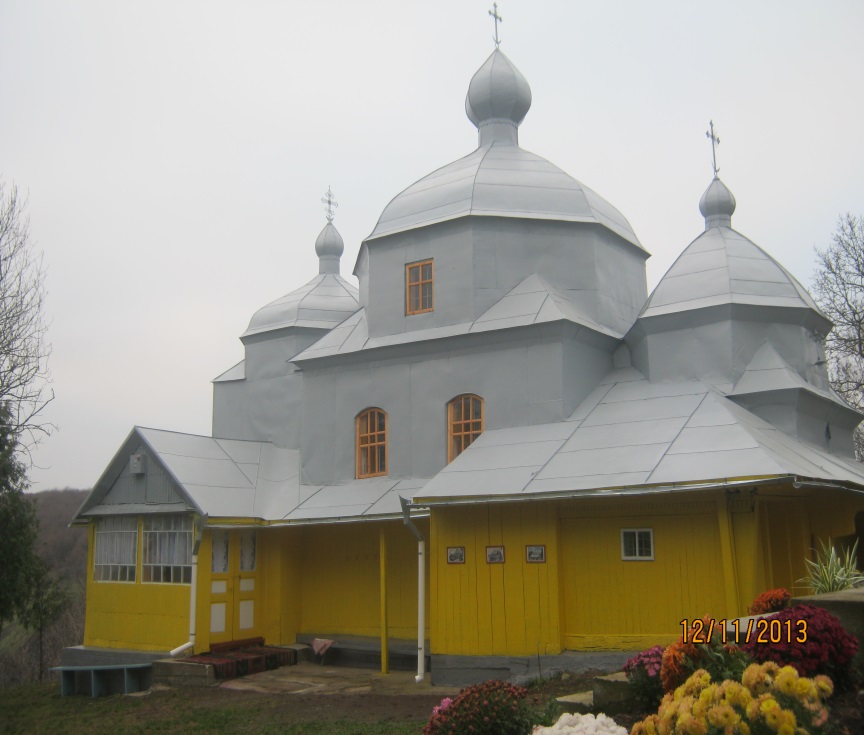 Правдоподібно, її збудували пани Шумлянські, які володіли нашим селом до 1848 року, коли Онуфрій Шумлянський продав родинну посілість Бернстайнові Горовітцові. Шумлянські належали до давньої української аристократії, що видала ряд світських діячів і церковних достойників. Серед них особливо виділяється львівський єпископ Йосиф Шумлянський.Біля храму є дерев’яна дзвіниця, збудована в 1872 році майстром нашого села - Загурським Савкою, а також ще статуя Матері Божої і невеличкий фонтан навколо статуї: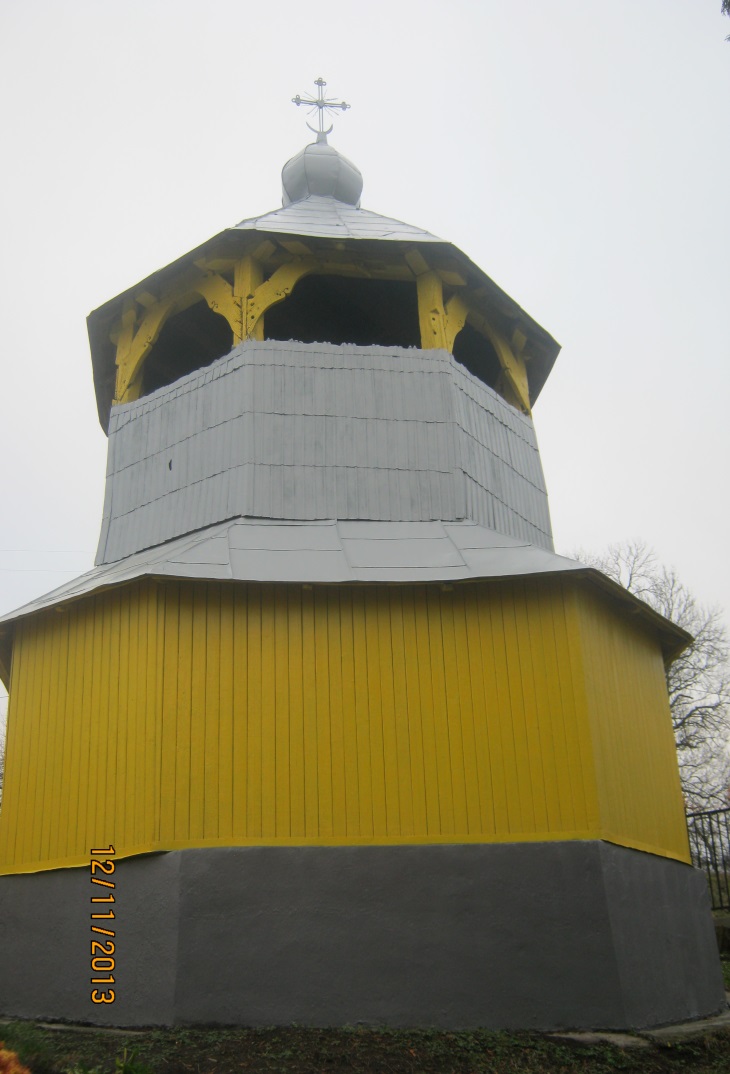 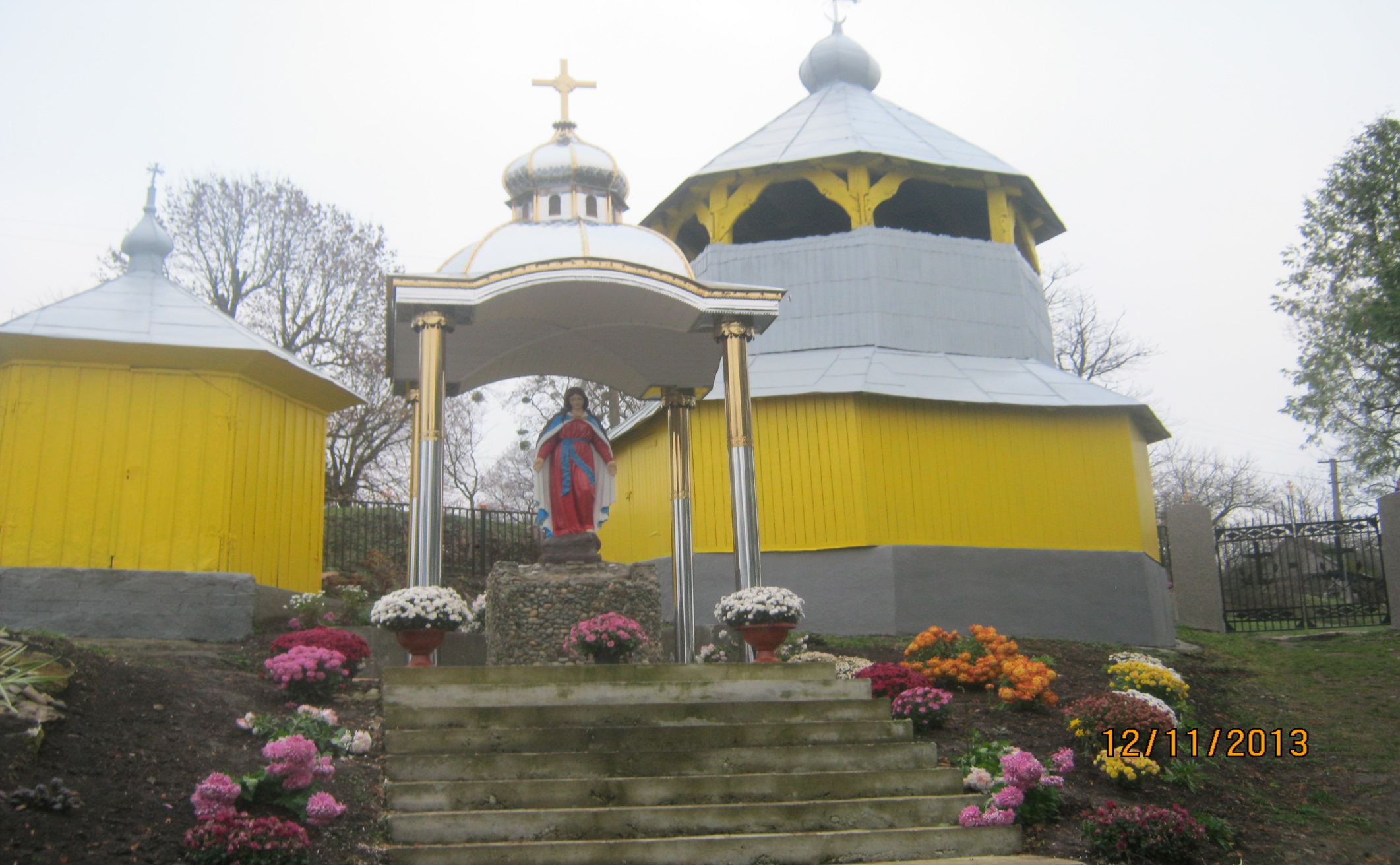 На подвір’ї старої церкви розташовані пам’ятні хрести присвячені 980річчю та 1000-літтю хрещення Київської Русі:	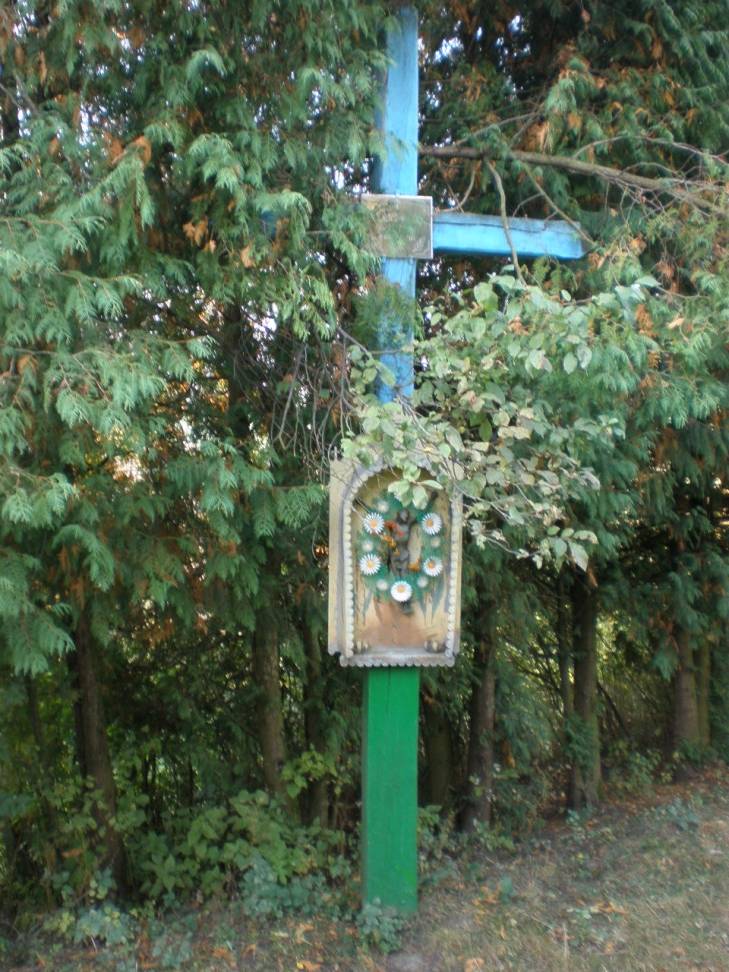 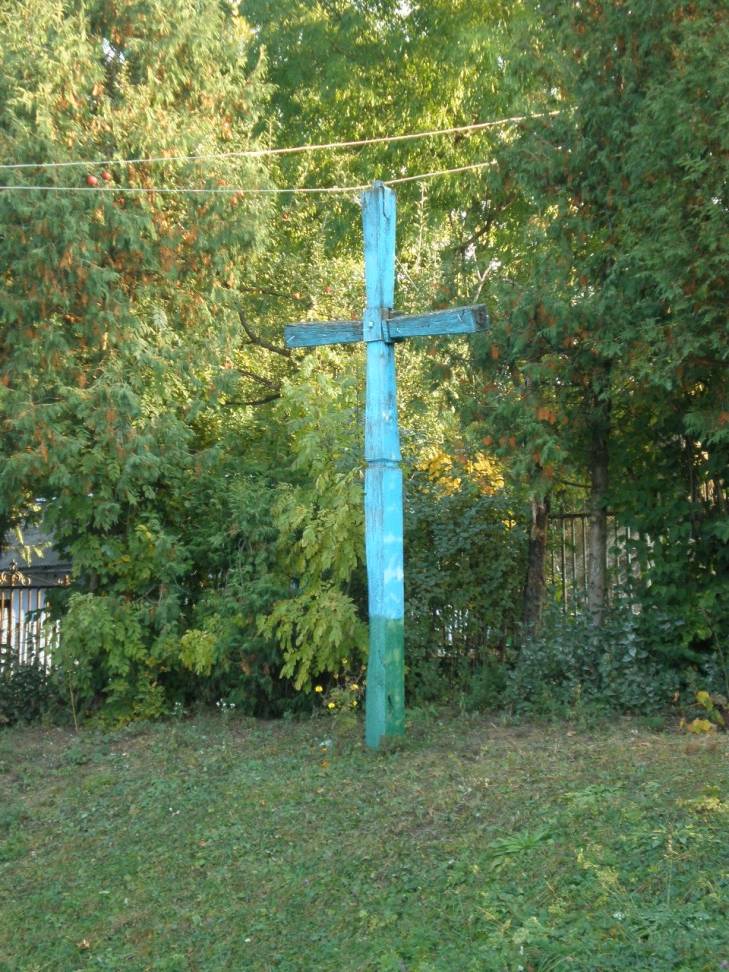 У Шумлянах , також, є Хрест у пам’ять скасування панщини та капличка Січовим Стрільцям: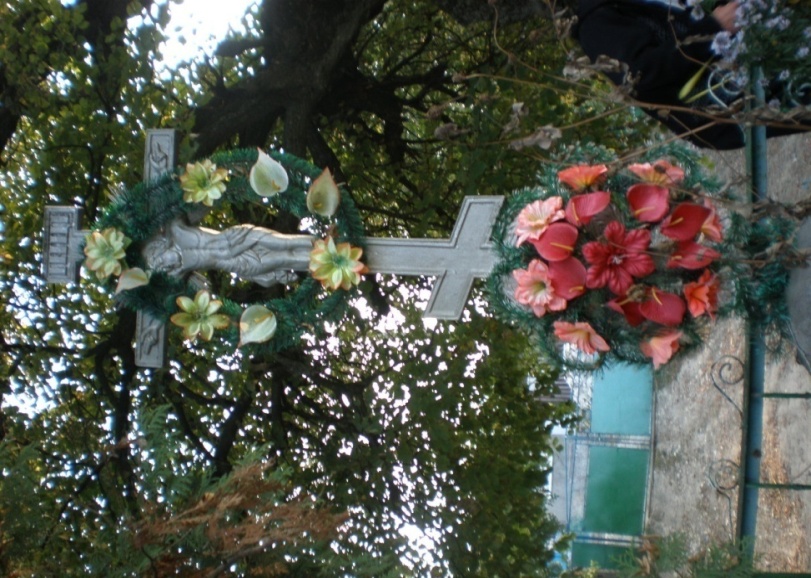 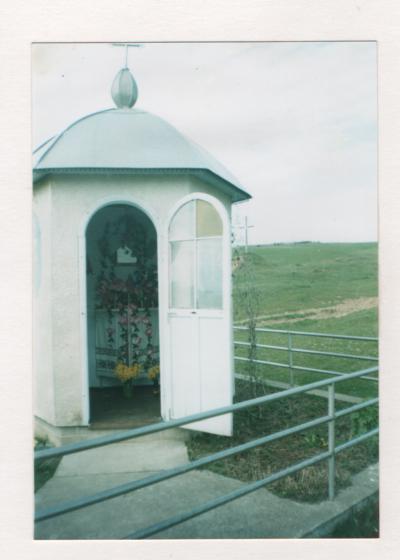 Фундамент церкви святого Володимира Великого заклали у 1939 році. Для цього зі Львова привезли інженера, який склав план. Але розпочалася Друга світова війна, тому будівництво храму було припинене.Протягом радянської влади фундамент пролежав нерухомо під землею. І, лише в 1991 році жителі села взялися до спільної праці. Протягом семи років клопіткої роботи, участь в якій брали майже усі селяни, над Шумлянами задзвеніли дзвони нової церкви.У 2018 році після ремонту церква засяяла золотими куполами: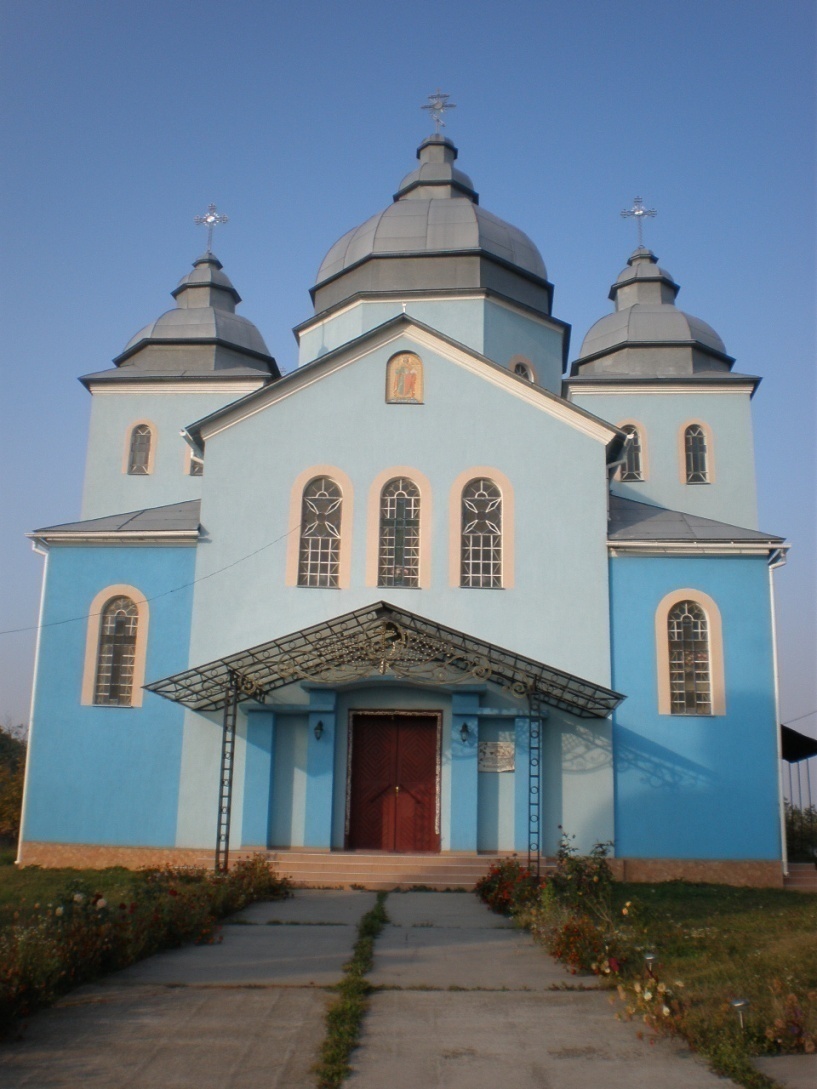 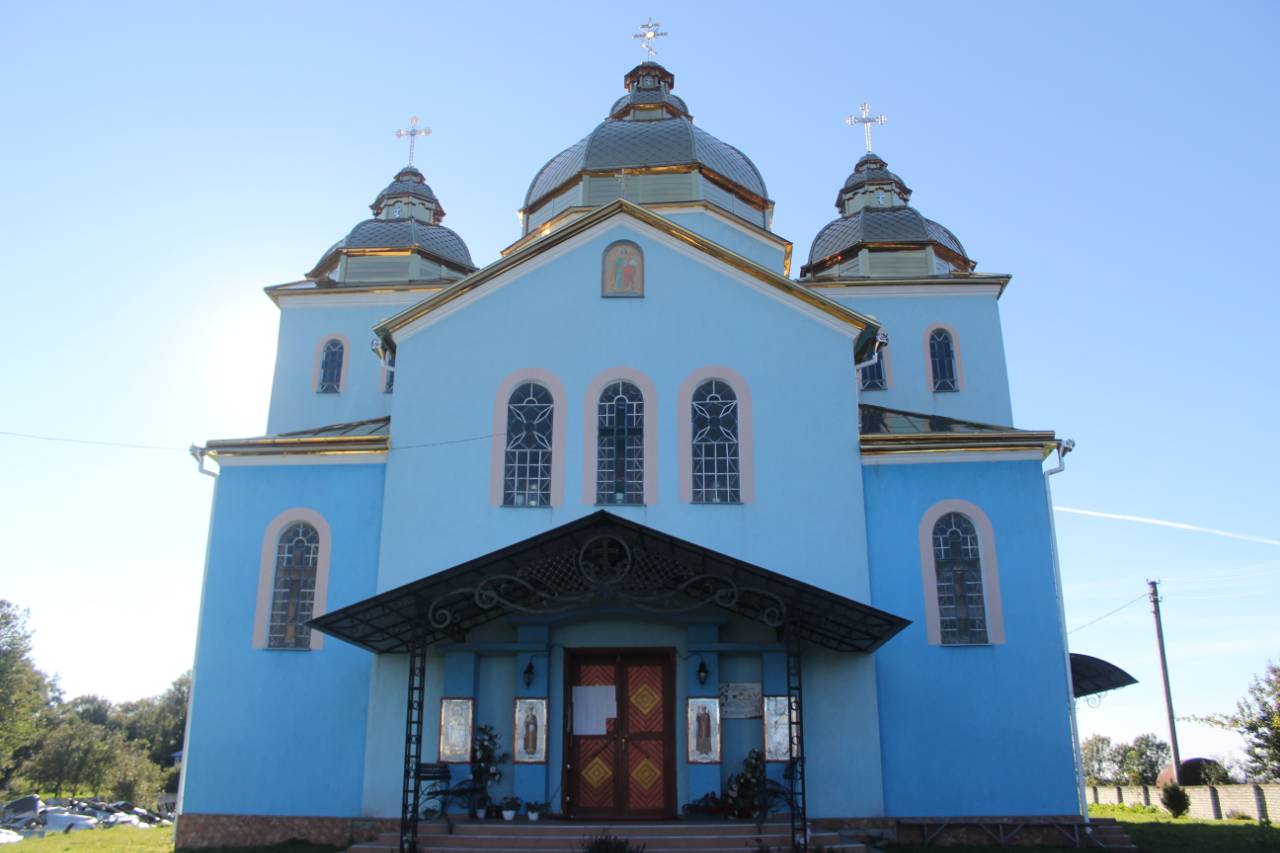 Важливою інституцією села Шумляни була однокласна школа, яка ще у 1870 році мала біля 100 дітей. У 1950 році розпочалось будівництво сучасної школи. Вона єдина в районі побудована за кошти громади села. Школа була відкрита у 1961 році, і вже у 1968 році відбувся перший випуск учнів середньої школи. Сьогодні-це Шумлянська ЗОШ І-ІІІ ступенів.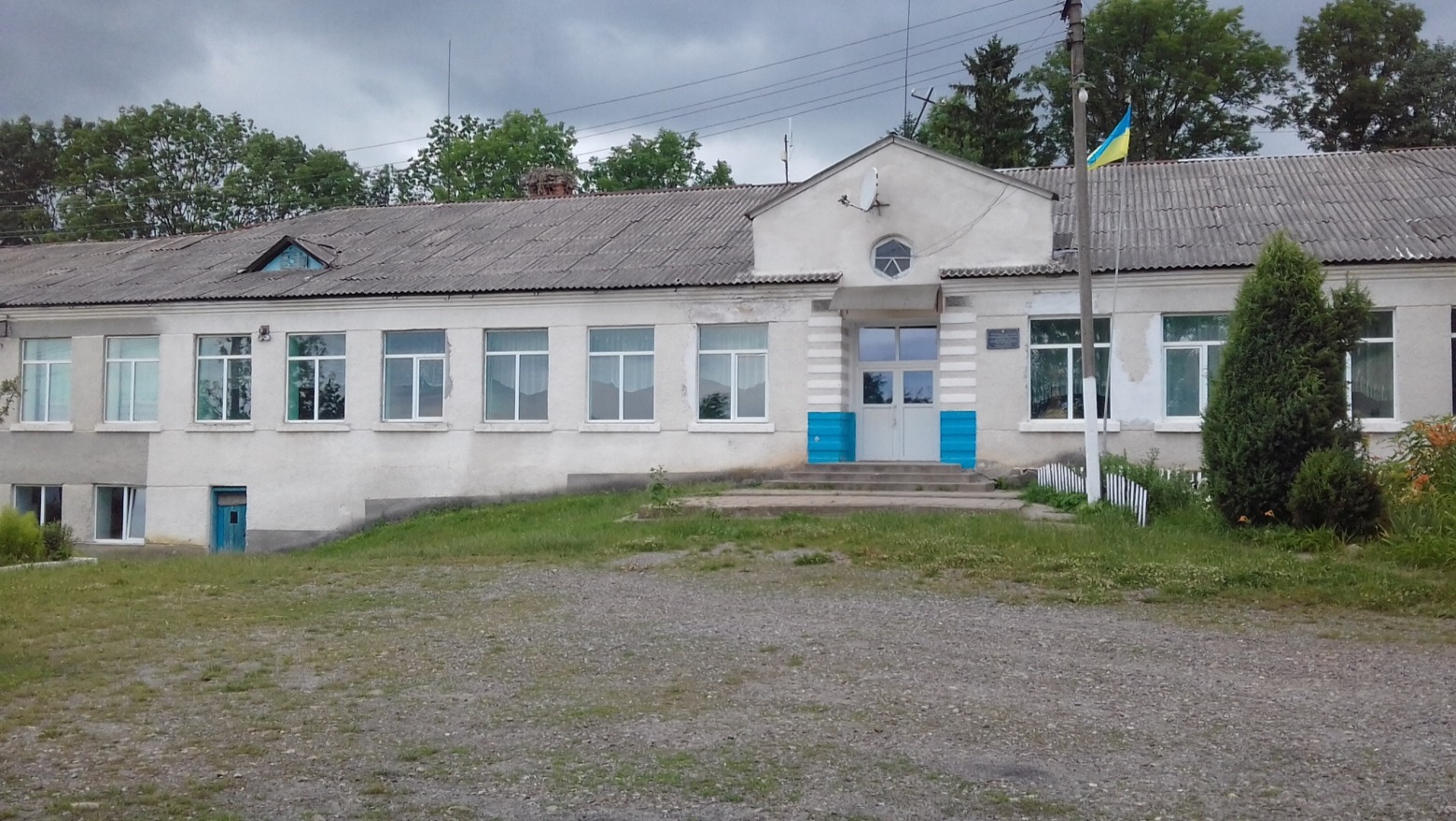 У 2017 році на подвір’ї школи встановлено фігуру Божої Матері: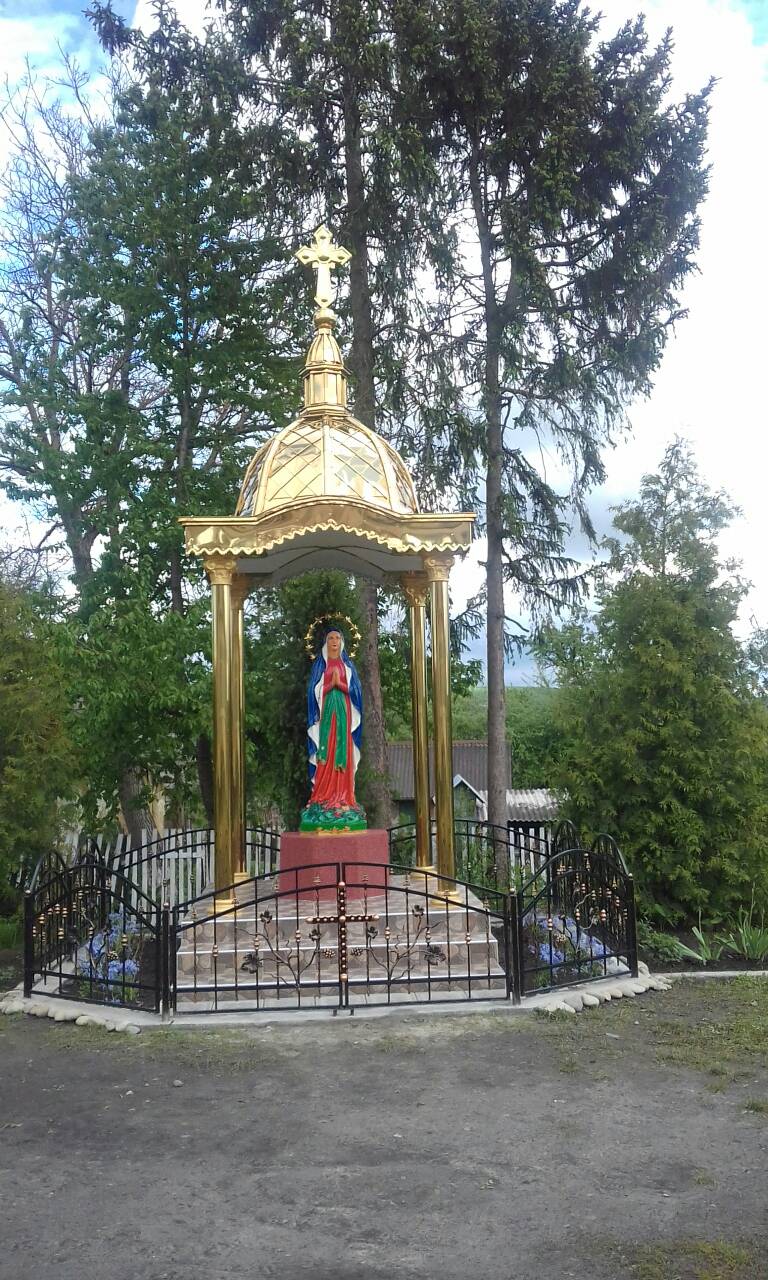 1906 року в Шумлянах засновано товариство «Сокіл». Також важливими організаціями в житті та розвитку села стає читальня «Просвіти».і товариство «Рідна школа».Під час Другої світової війни, ОУН знайшла в Шумлянах багато відданих вояків, які увійшли в її ряди, щоб воювати за свою державу. Саме тут восени 1943 року відділи УПА готувались до відходу в Карпати. 14 квітня 1960 року біля села відбувся останній бій УПА. 21 жовтня 2007 року на місці цього бою, встановлено пам'ятний хрест: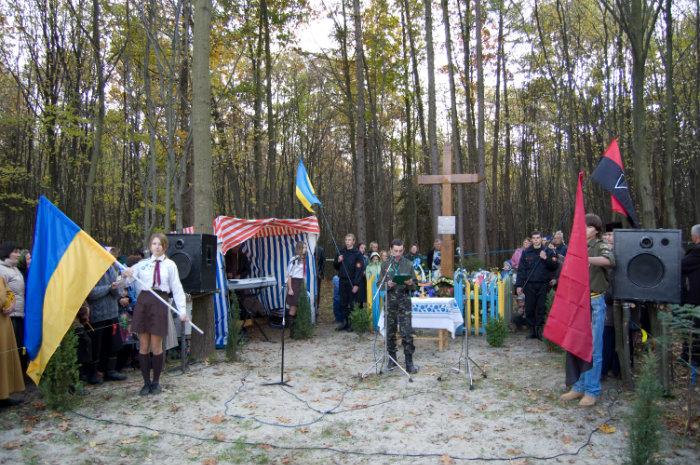 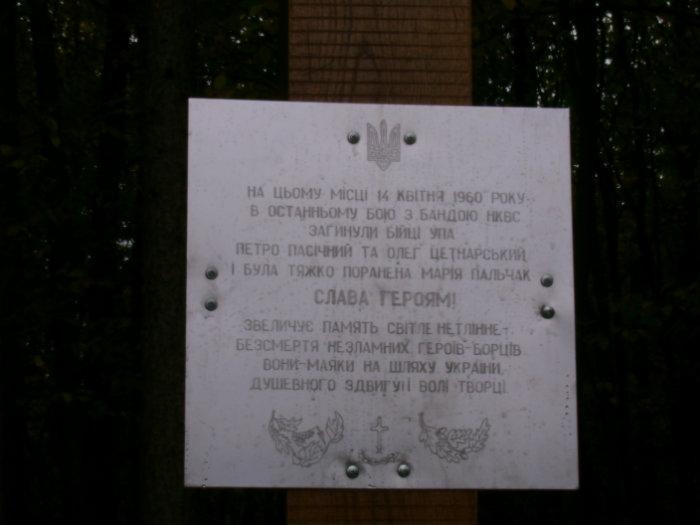 На сьогодні, у Шумлянах працюють обидва храми, школа, дитячий садок, сільська рада, бібліотека, будинок культури. 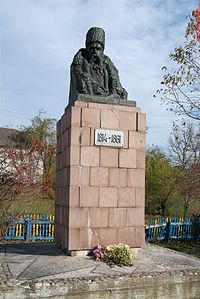 